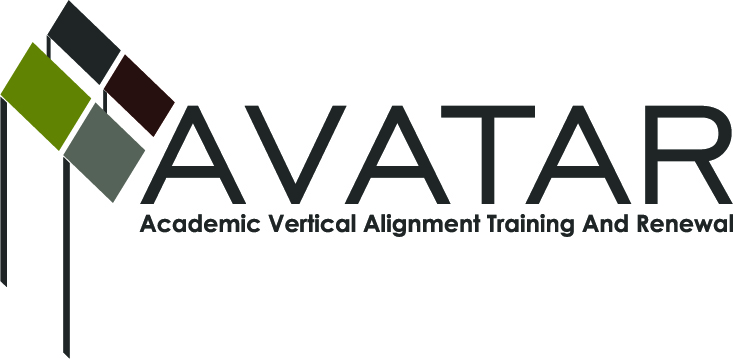 AVATAR Partnership Region: ______15____________Meeting/Session Documentation FormForm should be completed after each meeting and given to the Regional AVATAR Coordinator/FacilitatorAgenda Format Key:  P = Presentation, F = Feedback, D = Decision-Making, W = Work Group, O = Other, with explanationAVATAR Meeting MinutesMeeting Participant ListMeeting:Meeting Purpose:Establish what information is needed for team members for next meeting, compensationEstablish what information is needed for team members for next meeting, compensationEstablish what information is needed for team members for next meeting, compensationEstablish what information is needed for team members for next meeting, compensationEstablish what information is needed for team members for next meeting, compensationDate:October 11, 2012Start Time:3:00End Time:4:30Meeting Coordinator/ Facilitator:Lorenzo LasaterLocation:Location:ESC Region 15ESC Region 15Meeting Recorder:Sue Van HoozerMeeting Timekeeper:Meeting Timekeeper:Sue Van HoozerSue Van HoozerTimeTopicFormatDiscussion LeaderDesired OutcomeCompensationDLorenzo LasaterGroup decided to compensate team members $150 for round table discussions.Inclusion of Math during year 1DFocus on English this year and train Math group for sustainabilityNext stepDGather CCRS, rubrics, college expectations, requirements and course syllabi for next meeting.Action ItemPerson ResponsibleDue DateGather information about what is means to be “college ready.”  Karan Duwe/Laurence MusgroveNovember 5Identify College Readiness StandardsKaran Duwe/Laurence MusgroveSend data to all group membersKaran DuweNotesNotesNotesWe need to look at the standards from both directions – high school up and college down.  There are a mix of expectations for what the state is requiring in 1301.We need to make sure we include a dialogue between freshman college teachers and high school teachers who work with students who are not in dual credit or AP English.If we are clear about the task when the teachers join us next month, we will have a better chance for success.We need a shared vocabulary, common standards.Discussion about whether we want to focus on a particular population.  Example:  juniors and seniors NOT taking dual credit or AP courses.  Will finish this discussion next month.We need to look at the standards from both directions – high school up and college down.  There are a mix of expectations for what the state is requiring in 1301.We need to make sure we include a dialogue between freshman college teachers and high school teachers who work with students who are not in dual credit or AP English.If we are clear about the task when the teachers join us next month, we will have a better chance for success.We need a shared vocabulary, common standards.Discussion about whether we want to focus on a particular population.  Example:  juniors and seniors NOT taking dual credit or AP courses.  Will finish this discussion next month.We need to look at the standards from both directions – high school up and college down.  There are a mix of expectations for what the state is requiring in 1301.We need to make sure we include a dialogue between freshman college teachers and high school teachers who work with students who are not in dual credit or AP English.If we are clear about the task when the teachers join us next month, we will have a better chance for success.We need a shared vocabulary, common standards.Discussion about whether we want to focus on a particular population.  Example:  juniors and seniors NOT taking dual credit or AP courses.  Will finish this discussion next month.NameTitleOrganization/InstitutionSue Van HoozerConsultantR 15Laurence MusgroveProfessorASULorenzo LasaterChairP-16 CouncilMisti KinnibrughPrincipalEden CISDLee Ann ByrdProvostHoward CollegeNancy TreadwellEnglish InstructorHoward CollegeTerrie PhillipsCoordinatorSan Angelo ISDPam CallanDean, General StudiesHoward College